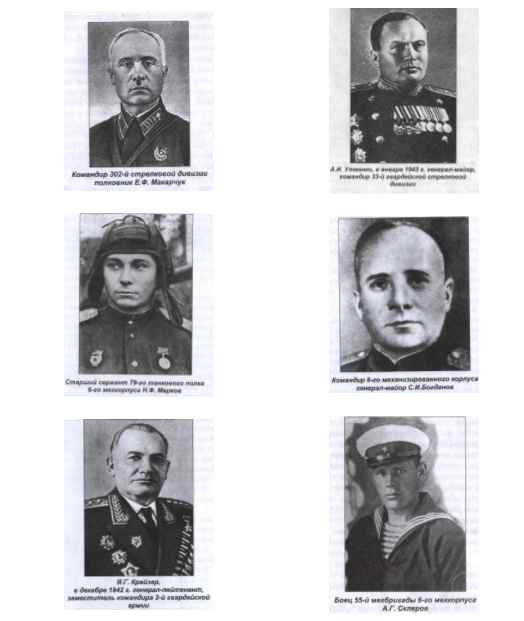 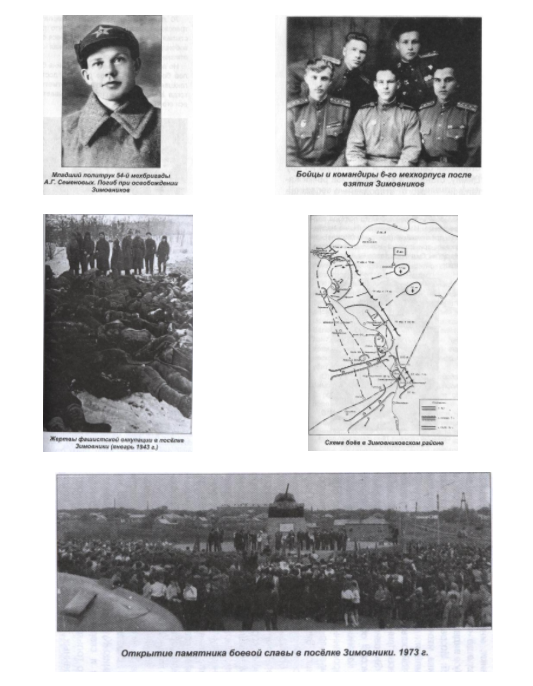 Конюхов, В.Н. На Цимлянском направлении [Текст]/Конюхов, В.Н. На Цимлянском направлении [Текст]/Конюхов, В.Н. На Цимлянском направлении [Текст]/В.Н. Конюхов. - Ростов н/Д.: ЗАО "Книга", 2012В.Н. Конюхов. - Ростов н/Д.: ЗАО "Книга", 2012В.Н. Конюхов. - Ростов н/Д.: ЗАО "Книга", 2012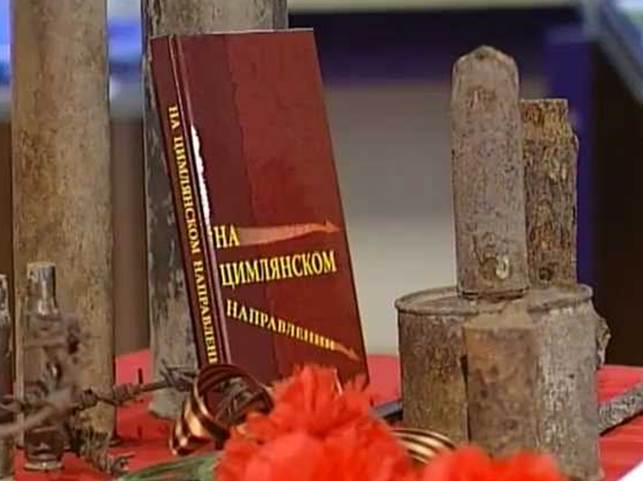 Глава 2Зимовниковский бастион  Это только в фундаментальных трудах о Великой Отечественной войне бои за Зимовники упоминаются мельком, как эпизод сражений вновь образованного Южного фронта (вместо Сталинградского) на его боевом пути от станции Ремонтной до Ростова – на – Дону .  На деле же взятие Зимовников было составной частью общей стратегической операции Красной Армии в разгроме значительных сил немецких соединений, сосредоточенных в четырехугольнике Дубовская – Зимовники – Романовская – Цимлянская.  Под напором советских войск, почувствовавших  боевой кураж после Котельниково, немцы оставили Дубовское и станицу Ремонтное. Продолжая оказывать упорное сопротивление, гитлеровцы отходили к Зимовникам, взрывая мосты через Сал. Противник знал: позади него не только сильная Кутейниковско – Иловайская группировка, но и хорошо укрепленные Зимовники. И если бы это селение они назвали крепостью, в этом не было бы преувеличения.  Дело не только в том, что гарнизон крупного районного центра  и железнодорожного узла составляли отборные части дивизии СС «Викинг» и прошедшей «Крым и Рым» 17-й танковой дивизии, но и в том, во что превратили до того мирный степной поселок гитлеровцы: хорошо оборудованные дзоты, множество огневых точек, включая врытые в землю танки. Улицы опоясали системы траншей, ведущие к угловым домам, в стенах которых были пробиты амбразуры для пулеметов. По существу, Зимовники представляли собой мощный бастион, взять который было сверхтрудной задачей.   Снова, как и незабываемым летом 1942-го, Зимовникам предстояло стать эпицентром сражений, но уже с другой логикой событий. Тогда, после форсирования Дона у Цимлянской, гитлеровцы целую неделю не могли сломить сопротивление защитников поселка. Оборону держал сводный отряд 51-й армии полковника Е. Ф. Макарчука – в будущем командира 302-й стрелковой дивизии. Противник не только не мог войти в Зимовники, но и был лишён возможности использовать железную дорогу Тихорецк - Сталинград.Для справки:   Ефрем Федосеевич Макарчук родился в 1896 году в Волынской губернии. Из крестьян. Работать начал с 14 лет.  В 1915 году призван в русскую императорскую армию. В 1916 году окончил школу прапорщиков и направлен на Западный фронт. После Октябрьской революции вернулся на родину, воевал в партизанском отряде, а затем добровольно поступил в 3-й Богунский полк 1-й Украинской советской дивизии, которой командовал Н.А. Щорс. Прошёл путь от простого красноармейца до начальника полковой школы.  С февраля по октябрь 1941 года полковник Макарчук командует 227-й стрелковой дивизией. С января по октябрь 1942-го - командир 91-й стрелковой дивизии.   В период Сталинградской битвы отличился, командуя сводным армейским отрядом 51-й армии при обороне Зимовников и проведении операций южнее города Сталинграда.   С октября 1942 года - командир 302-й стрелковой дивизии. Погиб 12 января 1943 года на границе Зимовниковского и Орловского районов Ростовской области. Похоронен в посёлке Зимовники.   Бывший командующий Сталинградским фронтом А.И. Ерёменко писал: «Покидая штаб авиационного корпуса, мы получили печальную весть: погиб командир дивизии полковник Макарчук. Следуя на машине в один из полков, он подвергся в открытом поле нападению истребителей противника и был смертельно ранен пулемётной очередью». Ефрем Федосеевич был награждён двумя орденами Красного Знамени и орденом Ленина (посмертно).   Не менее сильный отпор советским войскам готовы были дать теперь уже гитлеровцы. Они ещё питали надежды, выстояв у Зимовников, осуществить новый поход на Сталинград.   Учитывало ли это командование Южного  фронта? Да, учитывало. Но сложившаяся обстановка требовала быстрого выхода танковых корпусов в район Зимовников.  Необходимо было решить сразу три задачи: ликвидировать средоточие немецких  войск, перерезать железную дорогу и как  можно быстрее достичь полноводного Маныча, где враги уже собирали силы. Если бы советские войска без задержки одолели этот рубеж, они успели бы «закупорить» так называемую ростовскую горловину до того как к ней подойдут отступающие с юга соединения противника.   13-й танковый корпус и 3-й гвардейский механизированный корпус образов подвижную группу в составе 51-й армии,  нацеленной на стремительное наступление в район Заветного и Зимовников. Преодолев  в течение трёх суток по бездорожью  200 километров, танковые части вечером 30 декабря вышли к Зимовникам, с  ходу атаковав окраины посёлка и аэродром. Но это была лишь разведка боем. Сильный миномётно-артиллерийский огонь предпринятая противником контратака; принудили наши части отойти и закрепиться в пяти километрах от посёлка. Бои приняли затяжной характер. Сломить сопротивление врага имеющимися силами получалось. Не хватало танков, артиллерии, людей. Срочно требовались дополнительные силы и средства.   На серьёзный характер боёв указывают и воспоминания всё того же фон Зенгера:  «Разведка боевой группы установила, что противник занимает населённые пункты Саловский, Терновой и станицу Семёнкинскую. Теперь всё зависело от нашей боевой группы, быстро занимавшей территории к северу от Сала. Группа настолько глубоко вклинилась на территорию противника, что перед атакой ей удалось полностью развернуться. Не ожидавший удара противник был отброшен к Просторному, и к 10 часам мы вышли к дороге, соединяющей станицы Семёнкинскую и Романовскую.  Русские быстро отреагировали, направив подкрепление отступившим частям. Сосредоточившись в Сухо-Солёном лесу, они вновь пытались наступать из него на юго-запад... Из-за непрерывного огня у нашей боевой группы начали истощаться боеприпасы, и, чтобы избежать окружения, пришлось отдать приказ о её возвращении на плацдарм...»   Более успешно, чем под Зимовниками, развивалось наступление частей Красной армии на правобережье Дона. Форсировав замёрзший Дон у Верхне-Курмоярской, части 2-й гвардейской армии двинулись на Тормосин, где были сосредоточены крупные немецкие соединения, представляющие угрозу для Сталинграда. Наводили переправу бойцы 33-й гвардейской стрелковой дивизии, участвующей вместе с другими частями 2-й армии в ликвидации опорных пунктов вокруг Тормосина. Опасаясь окружения, противник спешно покинул Тормосин, бросив огромное количество боеприпасов   и   снаряжения.  Если  учесть,   что  за  неделю  до    этого 24-й   танковый   корпус  генерала   В.М. Баданова в результате смелого рейда по тылам врага захватил Тацинский аэродром - основную базу снабжения 6-й армии Паулюса, нетрудно было догадаться, насколько ухудшилось положение окружённой в Сталинграде группировки противника. После освобождения Тормосина полки 33-й дивизии вступили на территорию Ростовской области. В морозную новогоднюю ночь с боем была взята станица Новоцимлянская. В первые дни января немцы вынуждены были оставить Маркинскую, Терновскую, Хорошевскую.  На станицу Цимлянскую советские войска наступали с обоих берегов Дона. 33-ю дивизию поддерживала 54-я мехбригада 6-го мехкорпуса, которая стремилась овладеть переправой. Но немцы успели взорвать понтонный мост через Дон.  Переход через замерзшую  простреливаемую реку не снизил темпа сражения. Уже через час завязались уличные бои, и к вечеру 3-го января бойцы 54-й мехбригады и 33-й дивизии полностью освободили старинную казачью станицу.  В качестве отступления хотелось бы сказать об отношении оккупантов к казачеству. Полной иллюстрацией этому служит Цимлянская... 16 июля 1942 года, когда немцы бомбили переправу и обстреливали с воздуха станицу, она почти полностью была сожжена. С первого же часа своего пребывания в Цимлянской немцы устроили охоту на домашних животных, не обращая внимания на хозяев. В отношении станичников обычным явлением стали принудительные работы и всевозможные кары за неподчинение. После ухода захватчиков в лесополосе у Чекаловой горы нашли чуть присыпанные землей 42 обезображенных трупа. Среди погибших опознали двух молодых бойцов Романовского партизанского отряда.   Военнопленных из жителей ближайших селений, вызвавших подозрение у оккупантов, держали в лагере за станицей Хорошевской. Условия для них специально были созданы такие, чтобы от голода и болезней умирало как можно больше людей. Скорбный счёт шёл не на сотни, а на тысячи. Дополнительно к этим жертвам были и другие - те, кого за лагерем лишали жизни палачи. Свирепствовали гитлеровцы и по сторону Дона - в Романовской и в Дубовском районе. Так, в хуторе Сиротском заживо сожгли пленных в кошаре. В хуторе  Ериковском возле Дубовского каждый раз когда гнали колонну пленных мимо колодца, ради садистской забавы расстреливали безоружных людей, когда те, мучимые жаждой, бросались к колодцу, чтобы напиться.  По информации дубовского краеведа В.А. Дронова, жертвами фашистского террора стали лучшие люди района: агрономы, учителя, ветврачи. Поводом для убийства могло быть что угодно. За один только «косой взгляд» была замучена 60-летняя уборщица из местного колхоза. Без всяких объяснений, независимо от возраста, казнили евреев. На станции Ремонтная схватили и тут же расстреляли поэтессу Е.М. Ширман, приехавшую в Дубовку в составе выездной редакции газеты «Молот».  В том же хуторе Ериковском, где оккупанты устроили концлагерь, были «походя» убиты 200 заключённых - в них «признали» евреев. Всего же в концлагере было расстреляно не менее пяти тысяч человек.   Отчасти зверства гитлеровцев можно объяснить тем, что они как бы предчувствовали: из Задонья их вот-вот попрут... Это произошло скорее, чем они ожидали. Громили немцев в Дубовском районе части сразу двух армий: 2-й и 51-й. При этом снова блестяще зарекомендовали себя танкисты. Если в боях за Котельниково 6-й корпус С.И. Богданова, выражаясь современным языком, действовал «вторым номером», то теперь он проявил себя в всей боевой красе.  На рубеже нового, 1943-го, в Семечно 6-й корпус просто смял немецкий заслон на который враги возлагали очень большие надежды. После взятия Дубовског танкисты устремились в направлении Баклановской, Харсеева, Красного Яра - с задачей оказать подмогу 33-й дивизии, подходившей в то время к станице Цимлянской.  Возле крохотной речушки Цимлянски Лог - на этом месте сейчас пруд-охладитель Ростовской АЭС - танковая колон на, как зайцев, распугала толпу закоченевших румынских солдат, блукающих по степи с целью сдаться в плен первой попавшейся части Красной армии. Вблизи Вербового Лога сокрушительный удар врагу нанесла 98-я стрелковая дивизия 2-й армии. Их соседи из 24-й дивизии задали трёпку немцам под Жуковской и Малой Лучкой. Уже 5 января практически полностью были освобождены Цимлянский и Романовский районы. Короткий, но и страшный период оккупации для населения этих мест закончился ...Ключевую роль в освобождении Цимлянского района сыграла 33-я гвардейская стрелковая дивизия, которой, как и горячим летом 42-го, командовал теперь уж генерал-майор А.И. Утвенко.Для  справки:  Александр Иванович Утвенко на фронт с первых дней войны. Был  тяжело  ранен  на Западном фронте, но остался в строю. 33-ю дивизию принял в июле 1942-го. Во время боёв в большой излучине Дона находился рядом с бойцами на переднем крае. Проявив тактическую гибкость и личную храбрость, вывел дивизию из окружения. С февраля 1943 года - командир 31-го гвардейского стрелкового корпуса 5-й ударной армии... Генерал-лейтенант А.И. Утвенко скончался в 1963 году от ран, полученных в Великую Отечественную.   После взятия Цимлянской 54-я мехбригада 6-го корпуса, совершив 90-километро- вый марш, прибыла в район Зимовников для участия в предстоящих боях. Ранее подошли 62-я механизированная бригада и дополнительные стрелковые части.  С запада Зимовники омывает река Куберле, а с востока прикрывает балка Большая Мазанка. Заранее подготовленный к обороне рубеж Зимовники - Стояновский - Атаманский был южной частью той полосы обороны, которую занимала Кутейниковско-Иловайская группировка войск вермахта.  Благодаря ранее проведённой разведке боем силами 51-й и 55-й мехбригад 6-го корпуса была досконально выявлена система обороны противника, включая места минных заграждений.   Какой бы напряжённой ни была подготовка к наступлению, всё равно, когда 302-я и 87-я стрелковые дивизии 51-й армии предприняли вылазку в посёлок, губительные контратаки отбросили их на исходные позиции. Более того, сосредоточенные в голой степи войска без конца  подвергались налёту вражеской авиации,  от чего несли большие потери.   Не принесли успеха атаки дивизий и 6 января. Уж очень сильным был перекрёстный огонь из дзотов и вкопанных в землю танков. Выводы были сделаны правильные: Зимовники надо брать с тыл флангов, а для выполнения определён операций привлекать тех, кто хорошо знает посёлок.   Ночью проникшие в Зимовники партизаны захватили вражеский дзот, уничтожив в нём 3 станковых пулемёта и 11 гитлеровцев. Это послужило условным сигналом.  По команде самого комдива 302-й диви: Ефрема Федосеевича Макарчука, у которого, надо предполагать, были свои счёты с врагом, артиллерия начала залпами обстреливать позиции противника... Потом  началась атака. Первыми на Зимовники двинулись с востока части 87-й стрелковой  дивизии. С юга - танкисты и мотопехота  13-го танкового корпуса. С северо-запада шли соединения 6-го мехкорпуса. Завязался ожесточённый встречный бой, где люди не задумываясь доходили исступления и самопожертвования.   Свежая рота эсэсовцев, численно превосходя потрёпанный в боях 3-й батальон  1382-го стрелкового полка, поливала наших бойцов смертельным огнём. Вскоре живых остался лишь один рядовой Никифор Малютин. Солдат не отступил, держал свой участок войны до подхода подкрепления. Из «старомодной», но надёжной трёхлинейки (винтовка Мосина) он уложил три десятка матёрых фашистов. Малютин был представлен к медали «За отвагу».И ещё один подвиг, вошедший в анналы военной историографии. Во время танкового боя у хутора Атаманского старший сержант 79-го танкового полка 6-го мех- корпуса Николай Марков на своей «тридцатьчетвёрке» таранил хвалёный вражеский «тигр», это последнее техническое достижение немецких инженеров и конструкторов. Марков остался жив, но вскоре, получив осколочное ранение, выбыл из строя. Но своё дело он сделал. Следуя его примеру, танкисты неоднократно применяли таран в боях с противником.  К сожалению, погиб другой танкист - Алексей Белов, уничтоживший на улицах Зимовников два орудия, четыре пулемёта, десять автомашин и расстрелявший не менее сотни гитлеровцев. Когда же танк Белова был подбит, решительный лейтенант, выскочив из горящей машины, продолжал вести бой, успев уничтожить ещё нескольких гитлеровцев, прежде чем был убит в рукопашной схватке.  Отдельные части 302-й дивизии, обойдя Зимовники, заняли хутор Горобцов и после форсирования речки Малая Куберле овладели хутором Николаевским.  В самих же Зимовниках, несмотря на предварительный артобстрел, огневые точки противника словно ожили, когда по улицам пошли штурмующие посёлок колонны. «Воскресли» они и возле вокзала, и вблизи элеватора, куда до этого было выпущено множество снарядов. Но продвижение штурмовых батальонов уже ничто не могло остановить. Когда же стрелковые дивизии двинулись по центральной улице, участь врага была предрешена.   Всё, что могли сделать немцы, - это поджечь элеватор и спалить склады кожсырья.  Утром 8 января 1943 года наши войска окончательно склонили чашу весов победы в свою сторону... По данным штаба Южного фронта, в освобождении Зимовников в разной мере участвовали: 302-я и 87-я стрелковые дивизии, 13-й и 4-й механизированные корпуса 51-й армии при активном содействии 55-й бригады 6-го мех- корпуса и некоторых других частей 2-й гвардейской армии.  Поле боя представляло собой жуткое зрелище: груды разбитой и искорёженной техники, множество застывших в разных позах ещё не убранных трупов. В чадящем дыму виднелись штабеля снарядов и бомб. Но радость победы была настолько велика, что бойцы ни на что не обращали внимания.  Стойкость и массовый героизм наших воинов, принимавших участие в освобождении Зимовников, высоко оценил народный комиссар обороны. 13-й танковый корпус был переименован в 4-й гвардейский механизированный корпус. 6-й мехкорпус стал называться 5-м гвардейским механизированным Зимовниковским корпусом. Гвардейскими стали отдельные механизированные бригады и танковые полки. Кроме того, теперь уже 4-му гвардейскому механизированному корпусу было присвоено почётное наименование гвардейский Сталинградский, а командиру корпуса полковнику Трофиму Ивановичу Танасчишину было присвоено звание генерал-майора танковых войск. И, наконец, всем участникам боёв за Зимовники была объявлена благодарность Верховного главнокомандующего.  А война продолжалась. В тот же день, когда были освобождены Зимовники, части 87-й стрелковой дивизии двинулись на станцию Куберле. И снова ожесточённое, хотя и скоротечное, сражение. Но после всего только что пережитого, после многочисленных потерь в Зимовниках и возле них бой на станции Куберле был самым обычным, что подтверждают и минимальные потери. И тем не менее в Куберле гибли те, кто, пройдя через ад Зимовниковского бастиона, не получил даже царапины. Трагедия конкретного человека? Да! Но произошедшее в Куберле фиксировалось (как и положено) сухим лаконичным языком боевого донесения:  «Начальнику штаба 51 А. сводка №51. К 16.30 10.01.1943 г. штадив 87 Раз. Ху- туны. Карта 100.00-41 г.1.Противник продолжает упорно обо-роняться на рубеже р. Большая Куберле, держа части дивизии под непрерывным артиллерийским обстрелом.Противник продолжает упорно обо-роняться на рубеже р. Большая Куберле, держа части дивизии под непрерывным артиллерийским обстрелом.2.Части дивизии - на прежних рубежах согласно оперативной сводке № 50.3.Потери с 9.01 по 10.01.1943 г.:1378 сп – убито  - 5 , ранено - 26.1379 сп- убито -13, ранено - 20.1382 сп - убито -14, ранено - 34.4.Обеспеченность боеприпасами:  1/2 бк. ПА-1/4  бк. ПТО – ¼  бк. ПТР – ½  бк. Патроны 1 бк. Горюче-смазочное - ползаправки, за исключением авто.Обеспеченность боеприпасами:  1/2 бк. ПА-1/4  бк. ПТО – ¼  бк. ПТР – ½  бк. Патроны 1 бк. Горюче-смазочное - ползаправки, за исключением авто.5.Сосед справа 61 МБР к 9.00 10.01.1943 г. овладела Старо-Лодиным и на этом рубеже занимает оборону.Сосед справа 61 МБР к 9.00 10.01.1943 г. овладела Старо-Лодиным и на этом рубеже занимает оборону.6.Погода пасмурная, температура ОР, дороги непроходимы для всех родов войск. Связь с частями бесперебойна".  Гораздо больше эмоций и выразительности - в воспоминаниях участников сражений за Зимовники. Из воспоминаний А. Евтифеева, бывшего батальонного комиссара 87-й стрелковой дивизии:  «Помню, по дороге, когда мы вступили в Ростовскую область, наш комполка, собрав командование батальонов прямо в поле, на снегу, сказал: "Дивизии приказано форсированным маршем продвигаться к Зимовникам. Там мы должны сменить мехкорпус, чтобы штурмовать город и взять его". Он определил маршруты движения батальонов. Мы двигались из района Дубовского через Новый Гашун. С боем взяли Новый Гашун и 2 января заняли оборону, сменив части мехкорпуса. К этому времени подошли другие полки нашей дивизии. Во второй половине дня командир полка собрал комбатов и поставил задачу на наступление. Атака была назначена на 15 часов... В назначенное время мы двинулись. Под прикрытием артиллерийского и миномётного огня наших батарей мы начали наступление. Но вышибить врага не удалось. Он открыл сильный косоприцельный пулемётный огонь. Для сокрушения врага в Зимовниках нужны были более радикальные меры, более мощное прикрытие. В этом бою я был ранен и отправлен в медсанбат».   Из воспоминаний Н. Еремеева, участника боёв за освобождение Зимовников:  «Наш полк подходил к Зимовникам, занятым немецкими войсками. Двигались днём группами, с большими интервалами. Солнце уже клонилось к закату, когда неожиданно появились фашистские стервятники. Посыпались бомбы, раздались пулемётные очереди. Помню, как на меня стал пикировать самолёт. Кажется, я перестал дышать, только гулко стучало сердце. Фашист промазал: пули прошли в метре от меня. Жалко, что под рукой не было автомата - всё оружие лежало на обозных повозках. После бомбёжки мы стали ликвидировать её последствия: похоронили убитых бойцов, погибших лошадей заменили запасными. Наши потери были невелики, но боль утраты сжимала сердце, будила ненависть к врагу... Утром нам зачитали приказ о штурме Зимовников. Под непрерывным огнём противника мы добрались до траншеи и начали осматриваться. Перед нами было поле боя. Только что закончилась атака. Закончилась неудачей. С тяжёлым сердцем наблюдали мы, как израненные, обожжённые, возвращались бойцы в свои окопы.  Перед нашими позициями у железнодорожной станции Зимовники виднелись немецкие траншеи. С правой стороны находилась железнодорожная будка. Командир взвода М.Н. Попов расставил бойцов. Наш пулемётный расчёт находился на правом фланге. Дали несколько очередей. На нас сразу обрушился миномётный шквал. Пришлось срочно менять позицию. Так повторялось не раз. Бои шли жестокие. Несколько раз поднимались наши солдаты в атаку, но всё время их останавливали пулемётные очереди врагов. В очередную атаку бойцов повёл замкомандира полка А.И. Тюрин. Он был  без шинели, голова перевязана бинтом. В одной руке пистолет, в другой - автомат. Его смелость захватила бойцов, и они бросились в наступление, но снова наткнулись на шквал огня и залегли...  В этот момент меня позвал командир взвода. Он приказал разведать передний край обороны врага. Я пополз к железнодорожной будке. Прятался в воронках, за каждым бугром. И вдруг увидел своего убитого друга. Звали его Яша Уханов. Было моему другу всего 19, как и мне. Я пополз дальше. Вдруг передо мной торчит из траншеи ствол пулемёта. Слышался немецкий разговор. Недолго думая, бросил в немцев противотанковую гранату. Раздался взрыв, которым пулемёт отбросило в мою сторону. Осмотрев немецкую огневую точку, я стал ползти к своим. Вдруг слышу: меня кто-то негромко окликает. Осмотрелся и увидел раненого командира взвода. Я вытащил его к нашим окопам. Доложив о результатах разведки, пошёл к своему пулемётному расчёту.  1 января 1943 года наша артиллерия открыла сильный огонь по вражеским позициям. Загорелись постройки, запахло горелым. Вдруг в уши ударил взрыв, я почувствовал сильную боль в ногах. Оказалось, что мина попала в траншею недалеко от меня. Под огнём врага меня положили в повозку и отвезли в медсанбат. Там у меня насчитали 13 ранений и сразу взялись за лечение. Вечером в медсанбат доставили одного из раненых. Он сообщил, что Зимовники наши. Сразу стало легче переносить муки ранений. Потом был госпиталь, ампутация ноги. За бой под Зимовниками я был награждён орденом Отечественной войны второй степени».  Из воспоминаний И. Новосельцева, ветерана войны и труда, члена Союза журналистов СССР:  «...В бою нередко обстановка складывается так, что людям, идущим на опасное задание, бывает ясно: придётся жертвовать собой. Многие воины писали последние письма родным в этом предчувствии. В один из таких дней мы поднялись на штурм за освобождение Зимовников.  Комсомолец Иван Краснокутский, уроженец этих мест, был в первых рядах. С тяжёлой катушкой и телефонным аппаратом он должен был выявлять вражеские огневые точки и корректировать огонь артиллерии. Вот и окраина. Первые метры освобождённой земли родного райцентра. Но смертельный огонь Вот и окраина. Первые метры освобождённой земли родного райцентра. Но смертельный огонь вражеского пулемёта преградил путь дальше. Краснокутский, пробравшийся далеко вперёд, сообщил его координаты на батарею. И огненный смерч обрушился на врага. Пулемёт замолчал. Мы с победоносным "Ура!" поднялись в атаку.  Точным прицелом артиллерии уничтожены ещё две пулемётные точки врага на вокзале, обнаруженные Иваном. Сержант ползёт вперёд, вглубь вражеской обороны. И вот уже дом, где с пулемётом засели гитлеровцы. И вдруг из-за угла показалась большая группа солдат противника. Иван взял телефонную трубку: "Я Краснокутский! Батарея, скорее огонь на меня". Командир батареи всё понял. Разрывая тишину, прозвучала его команда: "Огонь!". Земля вздрогнула от страшных взрывов. "Чуть-чуть левее! Правильно", - доносился голос сержанта. Вокруг него рванись снаряды, падали на землю убитые фашисты, а он, недосягаемый для смерти, руководил артиллеристами. Враг в панике бежал. Иван поднялся и, вытирая на морозе с лица пот и кровь, двинулся туда, где гремело "Ура!". Но вражеская пуля оборвала жизнь героя. Потом в его кармане было обнаружено бесхитростное трогательное письмо. Каждая фраза в нём проникнута была любовью к жизни, нежностью к своим родителям: "Мама и папа, не скрою, что в боях на Верхне Кумских высотах смерть не раз играла со мной. Однажды разорвалась мина, изорвала на мне шинель, брюки, опалила руки, но раны быстро зажили, восстановился слух. Сейчас чувствую себя хорошо. Продолжаю бить фашистскую нечисть. Скоро должны освободить наш район. Может, забегу на минутку, чтобы повидать вас..." Вот и всё. Но как же хочется нам, читающим сейчас это письмо Вани Краснокутского, чтобы ему сопутствовала удача, чтобы забежал он к родителям, после войны вернулся домой целым и невредимым. Ведь он только начинал жить».  Только начинал жить. А разве только не начинали жить и молодые солдаты, что погибли тремя днями раньше у кургана Ак – Мечеть ?  Сегодня на этом месте в Волгодонске находится радующий глаз архитектурными формами входной маяк. А 70 лет назад среди голой степи вздымался курган с пятью «навершиями». Курган Ак-Мечеть обтекала речка Солёнка, берущая начало у хутора Сухо-Солёного. Сегодня, спрятанная глубоко под 15-м шлюзом, она ручейком выбегает на поверхность, неприметно впадая в Дон за станицей Романовской.   На подступах к Романовской и вели бои части 98-й дивизии. Установленная на кургане немецкая артиллерийская батарея обстреливала позиции наступающих войск. Юркие мальчики, прижимаясь к земле, ползли к кургану, пытаясь найти место, откуда удобнее метнуть гранату. Но ребят одного за другим «щёлкал» меткий снайпер, и неизвестно, скольких бы ещё он взял на мушку, если бы самоходка 54-й мехбригады двумя попаданиями не разворотила вражескую батарею.  А разве не хотели жить мальчишки, что полегли на Кагальнике, где когда-то, по преданию, Стенька Разин закопал сокровища? Есть ли те сокровища на самом деле или нет - неважно. Но то, что тысячи наших хлопцев лежат под Кастыркой, Богоявленской, Николаевской и в других местах вблизи Константиновской, - факт сугубо достоверный... По утверждению всё того же Александра Курченко, потери наших войск в Константиновском районе во время боёв в январе 43-го сравнимы разве что с потерями в большой излучине Дона.   Немало погибло молодых и на Маныче, где у немцев был крепкий опорный пункт, хотя в данном случае больших жертв там трудно было избежать.  А разве не жалко юного партизана Мишу Романова, взорвавшего себя гранатой вместе с фашистами?.. Впрочем, об этом разговор ниже. ...Ранние сумерки окутывали Зимовники. В жарко натопленных хатах бойцы делились с хозяевами своим скромным пайком. Настроение было приподнятое. И не только потому, что поквитались с немцем. «Солдатское радио» передало, что сегодня, 8 января, в Сталинграде немцам предъявили ультиматум с предложением капитулировать.  Бойцы строили разные предположения на этот счёт. Однако бодрые поначалу нотки сменились на обоснованно насторожённые: сделает фриц «хенде хох» или продолжит упираться, колесо войны всё одно не остановить. И покатится оно теперь вспять, до самых германских рек. Но в отличие от Дона и Волги реки те невелики.-На шесте перепрыгнуть можно, - балагурили разомлевшие в тепле бойцы в предвкушении сладкого и долгожданного сна...  Автор романа «Горячий снег» Юрий Бондарев в конце 1942-го принимал участие в боях на реке Мышкова и в освобождении Котельниково. Как-то, встречаясь с читателями, писатель сказал, что лучи славы героического Сталинграда ложатся и на Котельниково как участника тех исторических событий. Можно дополнить уважаемого Юрия Васильевича, что Лучи Славы ярко освещают и посёлок Зимовники вместе с окрестными степными селениями, и приметную на яру Цимлу, станицы и хутора вблизи речки Кагальник - этого стародавнего убежища атаманов-бунтарей. Немеркнущие Лучи украшают синеву тихого Дона и гремучего Маныча, пронизывают камышовые заросли Сала и Кумшака, незримо светят там, где Чир и Мышкова сливаются с рукотворным морем.  70 лет назад наша страна замерла в тревожной надежде. В надежде, что постылая война покатится на запад, неся освобождение согражданам и приближая час отмщения лютому ворогу.  Но война шла и в тылу врага. Война более беспощадная, более опасная, достигающая той грани, той душевной отметки, когда в человеке выкристаллизовывается вся его суть.